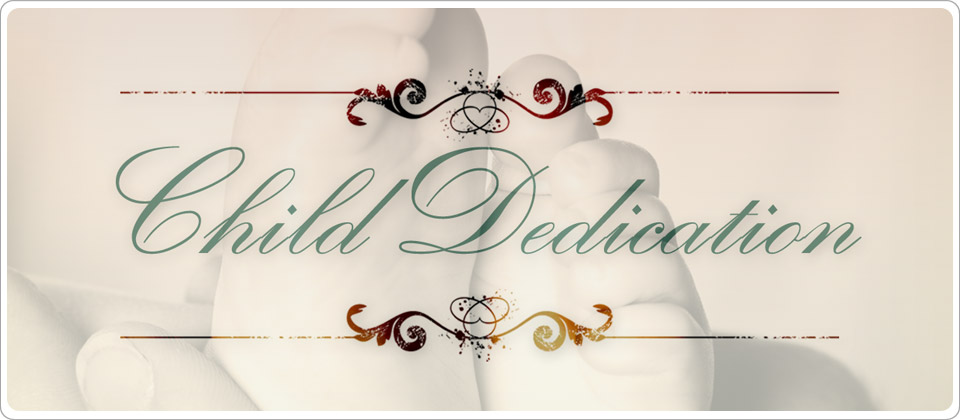 CHILD DEDICATION REGISTRATION FORMChild’s Last Name ______________________________________________________________ Child’s First Name ______________________________________________________________ Child’s Middle Name ____________________________________________________________Is your child called by his/her First or Middle name?___________________________________Date of Birth __________________ 			Boy or Girl __________________________ Father’s Name _________________________________________________________________ Mother’s Name ________________________________________________________________ Street Address _________________________________________________________________City _______________________________ 		State________		Zip ______________ Home Phone_________________________ 		Mobile _____________________________ E-mail address: ________________________________________________________________ Siblings’ Names and Ages: _______________________________________________________Witnesses: ____________________________________________________________________Please list the names of any grandparents, great-grandparents, or other relatives that will be attending the dedication ceremony, along with their relationship to your child. ____________________________________________________________________________________________________________________________________________________________________________________________________________________________________________________________________________________________________________________________________________________